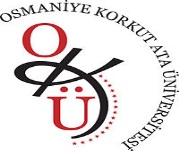 OSMANİYE KORKUT ATA ÜNİVERSİTESİMÜHENDİSLİK VE DOĞA BİLİMLERİ FAKÜLTESİELEKTRİK-ELEKTRONİK MÜHENDİSLİĞİ BÖLÜMÜ2023-2024 BAHAR YARIYILI YÜKSEK LİSANS FİNAL SINAV PROGRAMIGÜNBAŞLANGIÇSAATİDERSÖĞRETİM ELEMANIDerslikler01/07/2024PAZARTESİ 09:1501/07/2024PAZARTESİ 10:15EEM 574Sayısal Görüntü İşlemeDr. Öğr. Üyesi Yavuz Selim İŞLERToplantı Salonu01/07/2024PAZARTESİ 13:15EEM 570Güneş Pili ve Teknolojik UygulamalarıDr. Öğr. Üyesi Yavuz Selim İŞLERToplantı Salonu01/07/2024PAZARTESİ 15:1502/07/2024SALI10:15EEM 526Enformasyon Teorisi ve KodlamaDr. Öğr. Üyesi Kemal BALIKÇIToplantı Salonu02/07/2024SALI13:15EEM 526Rastgele SüreçlerDr. Öğr. Üyesi Kemal BALIKÇIToplantı Salonu02/07/2024SALI15:1503/07/2024ÇARŞAMBA10:15EEM 536MATLAB ile Makine ÖğrenmesiProf. Dr. Selahaddin Batuhan AKBENToplantı Salonu03/07/2024ÇARŞAMBA13:15EEM 538Veri MadenciliğiProf. Dr. Selahaddin Batuhan AKBENToplantı Salonu03/07/2024ÇARŞAMBA15:1504/07/2024PERŞEMBE10:15EEM 558Güç Sistemlerinin Bilgisayar Destekli AnaliziDoç. Dr. Halil EROLToplantı Salonu04/07/2024PERŞEMBE13:15EEM 506 Tıbbi Görüntüleme Sistemleri ve UygulamalarDoç. Dr. Halil EROLToplantı Salonu04/07/2024PERŞEMBE15:1505/07/2024CUMA10:15EEM 504Bilgisayarla GörmeDr. Öğr. Üyesi İbrahim ÖztürkToplantı Salonu05/07/2024CUMA13:15EEM 534Doğal Dil İşlemeDr. Öğr. Üyesi İbrahim ÖztürkToplantı Salonu05/07/2024CUMA15:1508/07/2024PAZARTESİ10:15EEM 550 Radar Görüntüleme TeknikleriDr. Öğr. Üyesi Seda ERMİŞToplantı Salonu08/07/2024PAZARTESİ13:30EEM 542 Elektromanyetik Saçılım TeorisiDr. Öğr. Üyesi Seda ERMİŞToplantı Salonu08/07/2024PAZARTESİ15:3009/07/2024SALI10:15EEM 522İşaret İşleme UygulamalarıDoç. Dr. Mehmet SÖNMEZToplantı Salonu09/07/2024SALI13:15EEM 508Haberleşme Sistemlerinde Matlab UygulamalarıDoç. Dr. Mehmet SÖNMEZToplantı Salonu09/07/2024SALI15:1510/07/2024ÇARŞAMBA10:15EEM 532 OptimizasyonProf. Dr. Ufuk BALToplantı Salonu10/07/2024ÇARŞAMBA13:15EEM 518 Biyomedikal Sinyal İşlemeProf. Dr. Ufuk BALToplantı Salonu10/07/2024ÇARŞAMBA15:1511/07/2024PERŞEMBE10:1511/07/2024PERŞEMBE13:1511/07/2024PERŞEMBE15:1512/07/2024CUMA10:1512/07/2024CUMA13:1512/07/2024CUMA15:15